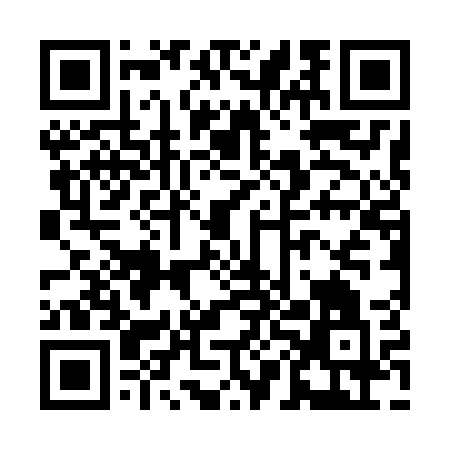 Ramadan times for Duplica, SloveniaMon 11 Mar 2024 - Wed 10 Apr 2024High Latitude Method: Angle Based RulePrayer Calculation Method: Muslim World LeagueAsar Calculation Method: HanafiPrayer times provided by https://www.salahtimes.comDateDayFajrSuhurSunriseDhuhrAsrIftarMaghribIsha11Mon4:424:426:2112:114:126:026:027:3612Tue4:404:406:2012:114:136:046:047:3813Wed4:374:376:1812:114:156:056:057:3914Thu4:354:356:1612:114:166:066:067:4115Fri4:334:336:1412:104:176:086:087:4216Sat4:314:316:1212:104:186:096:097:4417Sun4:294:296:1012:104:196:116:117:4518Mon4:274:276:0812:104:206:126:127:4719Tue4:254:256:0612:094:216:136:137:4820Wed4:234:236:0412:094:226:156:157:5021Thu4:214:216:0212:094:236:166:167:5122Fri4:194:196:0012:084:246:176:177:5323Sat4:164:165:5812:084:256:196:197:5524Sun4:144:145:5612:084:266:206:207:5625Mon4:124:125:5412:074:276:216:217:5826Tue4:104:105:5212:074:286:236:237:5927Wed4:084:085:5012:074:296:246:248:0128Thu4:054:055:4812:074:306:256:258:0229Fri4:034:035:4712:064:316:276:278:0430Sat4:014:015:4512:064:326:286:288:0631Sun4:594:596:431:065:337:297:299:071Mon4:564:566:411:055:347:317:319:092Tue4:544:546:391:055:357:327:329:113Wed4:524:526:371:055:367:337:339:124Thu4:494:496:351:045:377:357:359:145Fri4:474:476:331:045:387:367:369:166Sat4:454:456:311:045:397:377:379:177Sun4:434:436:291:045:407:397:399:198Mon4:404:406:271:035:417:407:409:219Tue4:384:386:261:035:427:417:419:2310Wed4:354:356:241:035:437:437:439:24